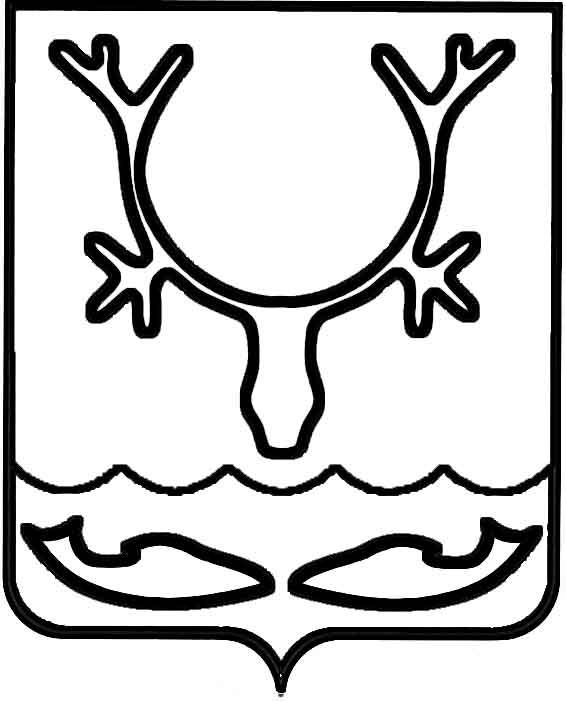 Администрация муниципального образования
"Городской округ "Город Нарьян-Мар"ПОСТАНОВЛЕНИЕВ соответствии со статьей 78 Бюджетного кодекса Российской Федерации, подпунктом 33 пункта 1 статьи 16 Федерального закона от 06.10.2003 № 131-ФЗ 
"Об общих принципах организации местного самоуправления в Российской Федерации", Федеральным законом от 24.07.2007 № 209-ФЗ "О развитии малого 
и среднего предпринимательства в Российской Федерации", постановлением Правительства Российской Федерации от 27.03.2019 № 322 "Об общих требованиях
к нормативным правовым актам и муниципальным правовым актам, устанавливающим порядок предоставления грантов в форме субсидий, в том числе предоставляемых на конкурсной основе" Администрация муниципального образования "Городской округ "Город Нарьян-Мар"П О С Т А Н О В Л Я Е Т:Внести в постановление Администрации муниципального образования "Городской округ "Город Нарьян-Мар" от 30.05.2019 № 541 "Об утверждении Порядка предоставления грантов в форме субсидий начинающим предпринимателям 
на создание собственного бизнеса" следующие изменения:Пункт 1.2 Порядка предоставления грантов в форме субсидий начинающим предпринимателям на создание собственного бизнеса, утвержденного постановление Администрации муниципального образования "Городской округ "Город Нарьян-Мар" от 30.05.2019 № 541, (далее – Порядок) дополнить абзацем следующего содержания:"- соискатель – начинающий предприниматель, претендующий на получение гранта, осуществляющий свою деятельность на территории муниципального образования "Городской округ "Город Нарьян-Мар.".В абзаце шестом пункта 1.2 Порядка слово "заявителя" заменить словом "соискателя".В пункте 2.1 Порядка слова "не находящимся в стадии реорганизации, ликвидации или банкротства (далее – соискатель)" исключить.Пункт 2.4 Порядка изложить в следующей редакции:"2.4. Грант в форме субсидии предоставляется соискателям, вкладывающим 
и (или) вложившим собственные средства в реализацию бизнес-плана в размере 
не менее 15% от размера получаемого гранта.".Пункт 2.5 Порядка изложить в следующей редакции:"2.5. На дату подачи заявки на участие в конкурсе соискатель должен соответствовать следующим требованиям:-	должен быть зарегистрирован в налоговом органе в порядке, установленном законодательством Российской Федерации;-	должен осуществлять деятельность на территории муниципального образования "Городской округ "Город Нарьян-Мар";-	должна отсутствовать неисполненная обязанность по уплате налогов, сборов, страховых взносов, пеней, штрафов, процентов, подлежащих уплате в соответствии 
с законодательством Российской Федерации о налогах и сборах (при наличии задолженности соискатель вправе погасить задолженность в порядке, установленном абзацем десятым пункта 5.1 настоящего Порядка);-	должна отсутствовать задолженность по исполнительным производствам;-	юридическое лицо не должно находиться в процессе реорганизации, ликвидации, в отношении него не введена процедура банкротства, его деятельность 
не приостановлена в порядке, предусмотренном законодательством Российской Федерации, а индивидуальный предприниматель не должен прекратить деятельность 
в качестве индивидуального предпринимателя;-	не должен являться иностранным юридическим лицом, а также российским юридическим лицом, в уставном (складочном) капитале которого доля участия иностранных юридических лиц, местом регистрации которых является государство или территория, включенные в утверждаемый Министерством финансов Российской Федерации перечень государств и территорий, предоставляющих льготный налоговый режим налогообложения и (или) не предусматривающих раскрытия и предоставления информации при проведении финансовых операций (офшорные зоны) в отношении таких юридических лиц, в совокупности превышает 50 процентов;-	не должен получать средства из бюджета муниципального образования "Городской округ "Город Нарьян-Мар" в соответствии с иными правовыми актами 
на цели, указанные в пункте 1.1 настоящего Порядка;-	не должен получать средства из окружного бюджета на цели, аналогичные указанным в пункте 1.1 настоящего Порядка;-	не должен относиться к субъектам малого и среднего предпринимательства, указанным в частях 3, 4 статьи 14 Федерального закона от 24.07.2007 № 209-ФЗ 
"О развитии малого и среднего предпринимательства в Российской Федерации";-	должен осуществлять деятельность, указанную в выписке из Единого государственного реестра юридических лиц или выписке из Единого государственного реестра индивидуальных предпринимателей, соответствующую представленному бизнес-плану.".1.6.	В пункте 4.10 Порядка цифру "6" заменить на цифру "10".1.7.	Пункт 4.11 Порядка изложить в следующей редакции:"4.11.	Победители конкурса и очередность распределения грантов определяются с учетом среднего арифметического значения оценки каждой заявки (начиная 
от большего показателя к меньшему).В случае равенства итоговых оценок двух и более субсидия предоставляется 
в порядке очередности поступления заявок для участия в конкурсе.Размер гранта в форме субсидии определяется конкурсной комиссией исходя 
из суммы, указанной соискателем в заявке. При этом максимальный размер гранта 
в форме субсидии не может превышать размер, установленный в п. 2.3 настоящего Порядка.В случае недостаточности средств на предоставление гранта всем победителям конкурса в полном объеме победителю конкурса, получившему наименьшую итоговую рейтинговую оценку (в порядке убывания), грант предоставляется в размере остатка бюджетных средств, в случае его согласия.Сумма распределенных победителям конкурса грантов не может превышать лимитов бюджетных обязательств, утвержденных на эти цели в текущем финансовом году.".Пункт 4.13 Порядка признать утратившим силу.Пункт 5.1 изложить в следующей редакции:"5.1. Соискатель в установленные в извещении о проведении конкурса сроки представляет организатору конкурса заявку, в состав которой входят следующие документы:-	заявка на участие в конкурсе по предоставлению гранта в форме субсидии начинающим предпринимателям на создание (развитие) собственного бизнеса 
по форме в соответствии с Приложением 4 к настоящему Порядку;-	заявление о соответствии вновь созданного юридического лица и вновь зарегистрированного индивидуального предпринимателя условиям отнесения 
к субъектам малого и среднего предпринимательства по форме согласно 
Приложению 5 к настоящему Порядку;-	копия паспорта (для индивидуальных предпринимателей) либо копия учредительных документов (устав) – для юридических лиц;-	бизнес-план в соответствии с Приложением 6 к настоящему Порядку;-	план использования гранта в форме субсидии и собственных средств 
в соответствии с Приложением 7 к настоящему Порядку;-	документы, подтверждающие наличие на счете соискателя собственных (заемных) средств для софинансирования бизнес-плана в размере не менее 15% 
от размера получаемого гранта, или копии документов, подтверждающих произведенные расходы на создание (развитие) собственного бизнеса;-	документы, подтверждающие наличие производственных и других помещений, необходимых для реализации бизнес-плана (если в бизнес-плане указывается их необходимость);-	справка об исполнении налогоплательщиком (плательщиком сбора, плательщиком страховым взносов, налоговым агентом) обязанности по уплате налогов, сборов, страховых взносов, пеней, штрафов, процентов (по форме Приложения № 1 к приказу ФНС России от 20.01.2017 № ММВ-7-8/20@), выданная не ранее чем за 30 дней до даты подачи заявки на участие в конкурсе.В случае если справка содержит сведения о наличии неисполненной задолженности, дополнительно заявителем в день подачи конкурсных документов предоставляются платежные документы, подтверждающие уплату такой задолженности.".В пункте 6.1 Порядка слова "согласно Приложению 7 к настоящему Порядку" заменить словами ", установленной Управлением финансов Администрации МО "Городской округ "Город Нарьян-Мар".Пункт 6.1 Порядка дополнить абзацами следующего содержания:"Договор должен предусматривать цели, условия и порядок предоставления гранта в форме субсидии, показатели результативности, требования к отчетности, согласие получателя гранта в форме субсидии на осуществление главным распорядителем бюджетных средств и органом муниципального финансового контроля проверок соблюдения им условий, целей и порядка предоставления гранта 
в форме субсидии, а также порядок возврата гранта в форме субсидии в случае нарушения условий, установленных при его предоставлении.Показателями результативности для получателей гранта в форме субсидии могут являются:а)	сохранение самозанятости;б)	наличие количества работников (без вакансий), не меньшее чем количество работников до получения субсидии;в)	осуществление предпринимательской деятельности на территории муниципального образования "Городской округ "Город Нарьян-Мар", классифицированной по общероссийскому классификатору территорий муниципальных образований по коду 11851000;г)	осуществление предпринимательской деятельности по виду экономической деятельности (ОКВЭД), по которому предоставлена субсидия;д)	иные показатели результативности, установленные в Соглашении.Перечень подтверждающих документов устанавливаются в Договором.".Пункт 7.6 Порядка дополнить абзацем следующего содержания:"- если в течение 1 (одного) года со дня предоставления гранта в форме субсидии юридическое лицо ликвидировано, в отношении него введена процедура банкротства или его деятельность приостановлена в порядке, предусмотренном законодательством Российской Федерации, а индивидуальный предприниматель прекратил деятельность в качестве индивидуального предпринимателя.".В Приложении 1 Порядка по тексту табличной части слово "заявителя" заменить словом "соискателя".В графе 6 Приложения 2 к Порядку слово "заявителя" заменить словом "соискателя".В Приложении 4 Порядка в наименовании заявления после слов 
"на создание" добавить слово "(развитие)".В Приложении 4 Порядка исключить слова "Свидетельство 
о регистрации № ____________________ дата ___________________".В Приложении 6 к Порядку слово "заявителя" заменить словом "соискателя".1.18.	Приложение 8 к Порядку признать утратившим силу.Настоящее постановление вступает в силу после его официального опубликования.02.10.2020№675О внесении изменений в постановление Администрации муниципального образования "Городской округ "Город Нарьян-Мар"                  от 30.05.2019 № 541 "Об утверждении Порядка предоставления грантов в форме субсидий начинающим предпринимателям на создание собственного бизнеса"Глава города Нарьян-Мара О.О. Белак